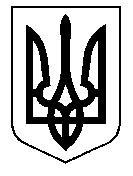 ТАЛЬНІВСЬКА РАЙОННА РАДАЧеркаської областіР  І  Ш  Е  Н  Н  Я10.11.2016                                                                                         № 10-20/VІІПро затвердження технічної документації з нормативної грошової оцінки земельної ділянки                                 площею 12,4010 га, яка надана в користування на умовах оренди ТОВ «Айова», для ведення товарного сільськогосподарського виробництва, розташована за межами населеного пункту в адмінмежах Заліської  сільської ради Відповідно до статті 10 Земельного кодексу України та пункту 21 частини 1 статті 43, статті 59 Закону України «Про місцеве самоврядування в Україні», статті 23 Закону України «Про оцінку земель», Порядку нормативної грошової оцінки земель сільськогосподарського призначення та населених пунктів, затвердженого наказом Держкомзему України, Міністерства аграрної політики України, Міністерства будівництва, архітектури та житлово-комунального господарства України, Української академії  аграрних наук від 27.01.2006                 № 18/15/21/11, зареєстровано в Міністерстві юстиції України 05.04.2006 за                   № 388/12262, розглянувши клопотання ТОВ «Айова», та технічну документацію з нормативної грошової оцінки земельної ділянки площею 12,4010 га, розроблену                                                 ТОВ «Земельно-кадастрове бюро», враховуючи позитивний висновок державної експертизи землевпорядної документації від 29.08.2016 року № 1709-16                                                                та постійної комісії районної ради з питань агропромислового розвитку та природних ресурсів, районна рада  ВИРІШИЛА:Затвердити технічну документацію з нормативної грошової оцінки земельної ділянки площею – 12,4010 га, яка знаходиться в користування на умовах оренди у ТОВ «Айова», для ведення товарного сільськогосподарського виробництва, із земель державної власності, які відносяться до земель сільськогосподарського призначення, вид сільськогосподарських угідь - рілля,                 за адресою: 20420, Черкаська область, Тальнівський район, адмінмежі Заліської сільської ради, за межами населеного пунктуВзяти до відома, що:2.1.Вартість земельної ділянки з урахуванням коефіцієнта індексації 4,796 на дату оцінки 07 липня 2016 року становить 384017,23 грн. (триста вісімдесят чотири тисячі сімнадцять гривень 23  копійки). 2.2. Кадастровий номер земельної ділянки 7124082400:01:001:0742.          2.3. Технічна документація з нормативної грошової оцінки земельної ділянки зберігається у Відділі Держгеокадастру у Тальнівському районі.Контроль за виконанням рішення покласти на постійну комісію районної ради з питань агропромислового розвитку та природних ресурсів.Голова районної ради                                                                            В. Любомська